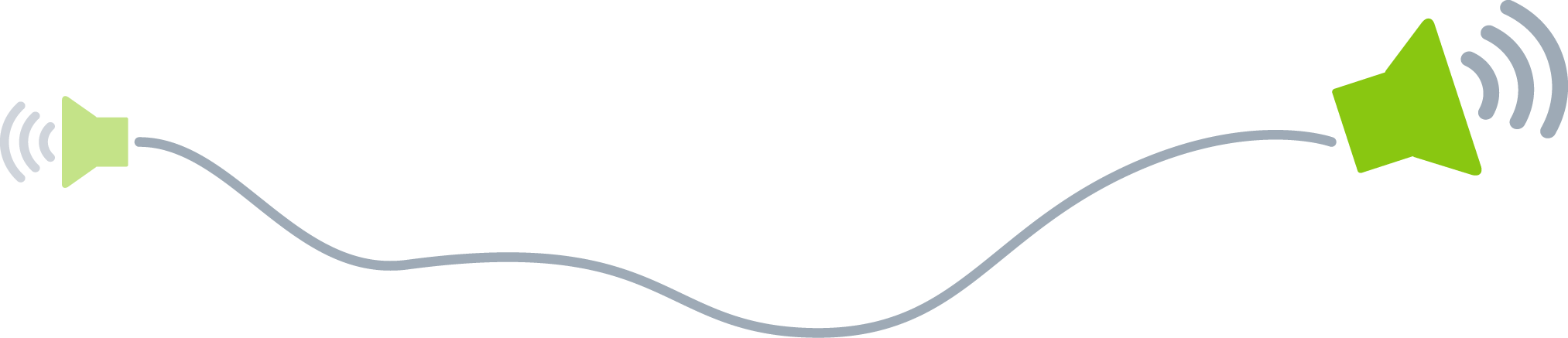 Promemoria[Si è pronti per scrivere? Basta selezionare una riga o un paragrafo di testo e sostituirlo con testo personalizzato. Per ottenere risultati ottimali, non includere spazi a destra dei caratteri selezionati.][Serve altro testo? Usare una formattazione coordinata in questo promemoria è semplicissimo. La raccolta Stili nella scheda Home contiene tutte le opzioni di formattazione applicate qui.]Da:[Nome mittente]A:[Nome destinatario]